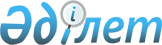 Об организации и обеспечении приписки граждан Республики Казахстан мужского пола 1995 года рождения к призывному участку города Петропавловска с января по март 2012 года
					
			Утративший силу
			
			
		
					Решение акима города Петропавловска Северо-Казахстанской области от 12 декабря 2011 года N 29. Зарегистрировано Департаментом юстиции Северо-Казахстанской области 26 декабря 2011 года N 13-1-208. Утратило силу в связи с истечением срока действия (письмо аппарата акима города Петропавловска Северо-Казахстанской области от 13 сентября 2012 года N 02.14/03-03/2881)

      Сноска. Утратило силу в связи с истечением срока действия (письмо аппарата акима города Петропавловска Северо-Казахстанской области от 13.09.2012 N 02.14/03-03/2881)      В соответствии с подпунктом 13) пункта 1 статьи 33 Закона Республики Казахстан от 23 января 2001 года № 148 «О местном государственном управлении и самоуправлении в Республике Казахстан», пунктом 3 статьи 17 Закона Республики Казахстан от 8 июля 2005 года № 74 «О воинской обязанности и воинской службе», постановлением Правительства Республики Казахстан от 5 мая 2006 года № 371 «Об утверждении Правил о порядке ведения воинского учета военнообязанных и призывников в Республике Казахстан», для постановки на воинский учет допризывников аким города РЕШИЛ:



      1. Организовать и обеспечить приписку граждан Республики Казахстан мужского пола 1995 года рождения, которым в год приписки исполняется семнадцать лет к призывному участку города Петропавловска с января по март 2012 года.



      2. Контроль за выполнением настоящего решения возложить на заместителя акима города Молдагулова А.К.



      3. Настоящее решение вводится в действие по истечении десяти календарных дней после дня его первого официального опубликования.      Аким города                                Н. Ашимбетов      «СОГЛАСОВАНО»      Начальник государственного

      учреждения «Управление по делам

      обороны города Петропавловска

      Северо-Казахстанской области»              Д. Габдуллин
					© 2012. РГП на ПХВ «Институт законодательства и правовой информации Республики Казахстан» Министерства юстиции Республики Казахстан
				